Здание стадиона с трибунами
по адресу: с. Пригорское, ул. Спортивная, д. 4Здание стадиона с трибунами
по адресу: с. Пригорское, ул. Спортивная, д. 4Здание стадиона с трибунами
по адресу: с. Пригорское, ул. Спортивная, д. 4Здание стадиона с трибунами
по адресу: с. Пригорское, ул. Спортивная, д. 4Здание стадиона с трибунами
по адресу: с. Пригорское, ул. Спортивная, д. 4Место реализации проекта Смоленский район, с. Пригорское, ул. Спортивная, д. 4 Смоленский район, с. Пригорское, ул. Спортивная, д. 4 Смоленский район, с. Пригорское, ул. Спортивная, д. 4 Смоленский район, с. Пригорское, ул. Спортивная, д. 4Приоритетные направленияиспользования Спортивный объект Спортивный объект Спортивный объект Спортивный объектОписание проектаВидэкономической  деятельностиВидэкономической  деятельностиДеятельность в области спорта, отдыха и развлечений (ОКВЭД 93)Деятельность в области спорта, отдыха и развлечений (ОКВЭД 93)Описание проектаОсновные виды продукцииОсновные виды продукцииПроведение спортивных мероприятий, оказание оздоровительных услуг и других видов деятельности, связанных со спортомПроведение спортивных мероприятий, оказание оздоровительных услуг и других видов деятельности, связанных со спортомОписание проектаПлощадь Площадь Площадь земельного участка – 23 274 кв. м., площадь здания стадиона с трибунами – 329,2 кв.м.Площадь земельного участка – 23 274 кв. м., площадь здания стадиона с трибунами – 329,2 кв.м.Финансовая оценка проекта  Общая стоимость  проекта  Общая стоимость  проекта––Финансовая оценка проекта  Формы  инвестирования  Формы  инвестированияКонцессионное соглашениеКонцессионное соглашениеКраткая характеристика инженерной инфраструктурыТеплотрасса – 800 м от границы участка; водоснабжение и водоотведение – 800 м от границы участка;электроснабжение  – 250 м от границы участкаТеплотрасса – 800 м от границы участка; водоснабжение и водоотведение – 800 м от границы участка;электроснабжение  – 250 м от границы участкаТеплотрасса – 800 м от границы участка; водоснабжение и водоотведение – 800 м от границы участка;электроснабжение  – 250 м от границы участкаТеплотрасса – 800 м от границы участка; водоснабжение и водоотведение – 800 м от границы участка;электроснабжение  – 250 м от границы участкаДополнительные сведения о проектеВ непосредственной близости от объекта расположены  среднеобразовательная школа, районный дом культуры, поликлиника.В непосредственной близости от объекта расположены  среднеобразовательная школа, районный дом культуры, поликлиника.В непосредственной близости от объекта расположены  среднеобразовательная школа, районный дом культуры, поликлиника.В непосредственной близости от объекта расположены  среднеобразовательная школа, районный дом культуры, поликлиника.Формы поддержки инвестиционной деятельностиАдминистрация Смоленской области оказывает инвесторам поддержку в виде сопровождения инвестиционных проектов.С региональными формами поддержки можно ознакомится по ссылке: Формы государственной поддержки инвестиционной деятельности (admin-smolensk.ru)Администрация Смоленской области оказывает инвесторам поддержку в виде сопровождения инвестиционных проектов.С региональными формами поддержки можно ознакомится по ссылке: Формы государственной поддержки инвестиционной деятельности (admin-smolensk.ru)Администрация Смоленской области оказывает инвесторам поддержку в виде сопровождения инвестиционных проектов.С региональными формами поддержки можно ознакомится по ссылке: Формы государственной поддержки инвестиционной деятельности (admin-smolensk.ru)Администрация Смоленской области оказывает инвесторам поддержку в виде сопровождения инвестиционных проектов.С региональными формами поддержки можно ознакомится по ссылке: Формы государственной поддержки инвестиционной деятельности (admin-smolensk.ru)Контактные данные координатора проектаФИОФИОФИОКонтактные данные координатора проектаТелефонТелефонТелефонКонтактные данные координатора проектаE-mail:E-mail:E-mail: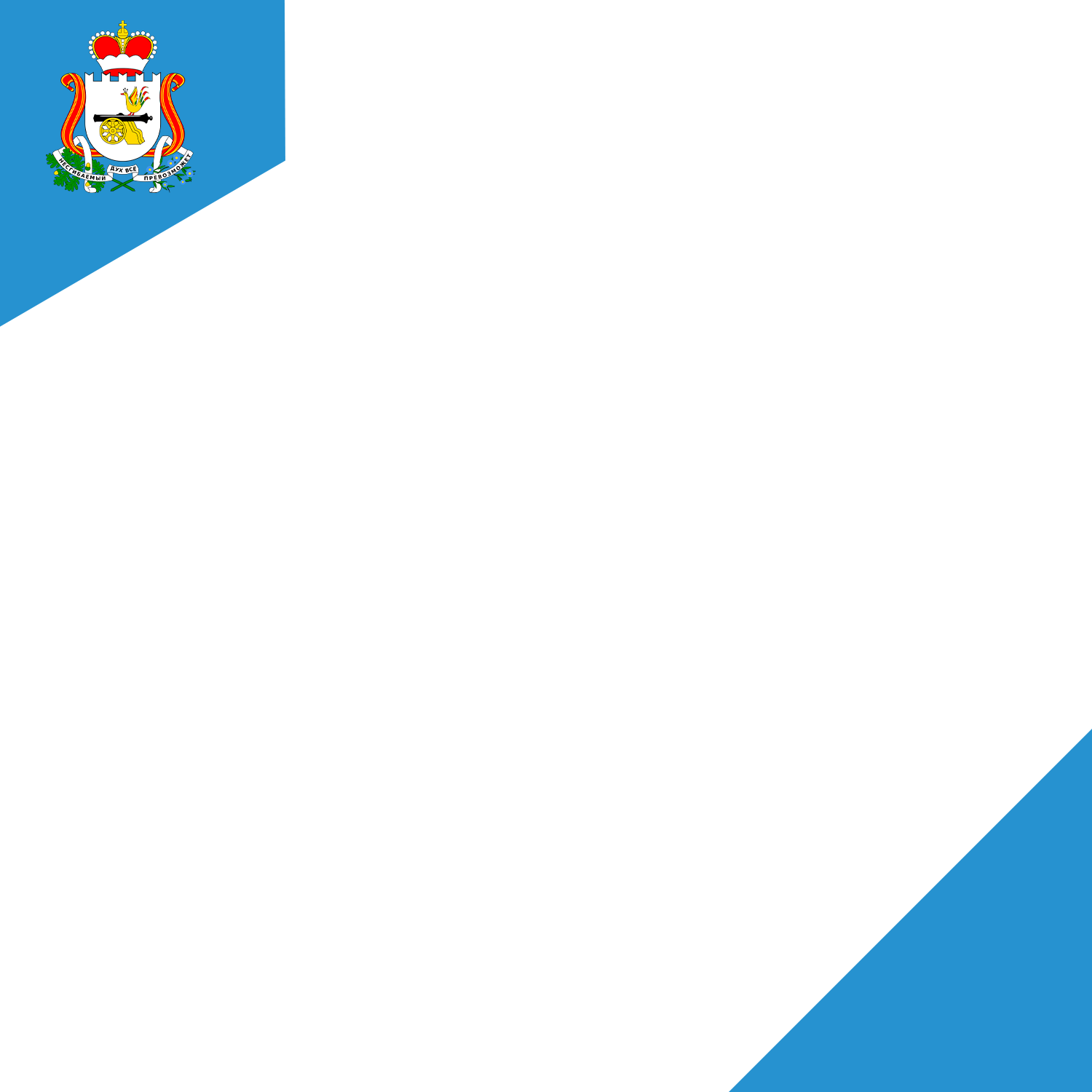 Контактные данные координатора проектаЭл. адрес сайта (при наличии)Эл. адрес сайта (при наличии)Эл. адрес сайта (при наличии)